Ottobrunn, 23. März 2023COPA-DATA auf der Hannover Messe: Halle 11, Stand B39/2 (ZVEI)MTP als Zukunftsgarant in Prozessindustrie und LaborautomationProduktlebenszyklen werden kürzer, Märkte volatiler, der Zeitraum, um Innovation zu betreiben, ist limitiert. Eine Antwort auf diese Herausforderungen bietet Modularisierung als interdisziplinäres Konzept industrieller Produktion. Beispiele aus der Praxis präsentiert COPA-DATA vom 17. – 21. April auf der Hannover Messe sowohl auf der Sonderschau „Modular and Open Production“ des Verbands der Elektro- und Digitalindustrie ZVEI e.V. und am Stand der PROFIBUS Nutzerorganisation e.V. (PNO). COPA-DATA hat nicht nur eine Vorreiterrolle für MTP (Modular Type Package) eingenommen, das Unternehmen setzt auf Weiterentwicklung: Von der Vision, die Kommunikation zwischen Produktionsanlagen zu vereinfachen, über die Entwicklung einer Digitalisierungslösung, zu einem standardisierten Informationsmodell, das heute Optimierungspotenzial für nahezu alle Branchen eröffnet. Das Konzept der Modularisierung mit MTP stammt aus der Prozessindustrie, wird jedoch zunehmend auch für andere Industriebereiche mit hohem Automatisierungsgrad adaptiert. Mit der zenon MTP Suite wird der Gesamtprozess nach dem Baukastenprinzip in verschiedene Komponenten und Module digital zu einer Produktionsanlage verknüpft, die sich leicht orchestrieren lässt. Dadurch wird nicht nur die betriebliche Effizienz optimiert, sondern auch der Anlagenaufbau deutlich flexibilisiert und gibt dadurch heute schon Antworten auf die Herausforderungen von morgen. Wer auf MTP setzt, schafft eine 50% schnellere Time-to-market, zum Beispiel durch schnelles Upscaling vom Labor zur Produktion. MTP Suite: Von der Speziallösung zum StandardPlug-and-Produce bringt deutliche Verbesserungen hinsichtlich Effizienz und Kostenersparnis. Ein erfolgreiches Best-Practice-Beispiel für ein Projekt dieser Art ist die Laborautomation des Technologiekonzerns Merck KGaA. Hier werden die Laboraufbauten vollständig modular und digitalisiert auf Basis von MTP genutzt. COPA-DATA zeigt auf dem Gemeinschaftsstand des ZVEI B 39/2 in Halle 11 die zenon MTP Suite, welche neue Lösungen für die einfache Erstellung und Änderung von Anlagenkonfigurationen eröffnet. Neben dem Einsatz in Versuchsaufbauten im Labor bietet MTP großen Mehrwert als etablierter Standard in der gesamten Prozessindustrie mit ihren agilen, hohen Qualitätsanforderungen. Die MTP Suite macht die Orchestrierung möglich: Mit ihr wird Equipment flexibel miteinander verschaltet und das Leitsystem, auf Basis dieser Daten, automatisiert erstellt. Darüber hinaus können Daten nach VDI/VDE/NAMUR 2658 validiert und MTP-Dateien selbstständig erstellt und bearbeitet werden. Ferner ist eine Anbindung von Bestandsequipment über ein MTP Gateway und die Konfiguration von PEA-Instanzen realisierbar. Unternehmen können damit die eigenen Produktionsprozesse optimieren und dabei standardkonform von den Vorteilen einer agilen Fertigung profitieren. „Das Potenzial der modularen Produktion ist heute noch lange nicht ausgeschöpft. MTP kann noch viel mehr, als wir uns aktuell vorstellen können. Die Anwendungsmöglichkeiten sind nahezu unbegrenzt, wenn man interdisziplinär denkt“, beschreibt Jürgen Schrödel, Geschäftsführer von COPA-DATA Deutschland, die Zukunft von MTP. „Einen ersten Vorgeschmack darauf zeigen die Präsentationen auf der Hannover Messe am Stand des ZVEIs und der PNO in Halle 9, Stand D68.“BildunterschriftenProduktionsprozesse zenon MTP Suite: Produktionsprozesse optimieren mit der zenon MTP Suite. 
Services der zenon MTP Suite: Die zenon MTP Suite umfasst sechs Services, die eine Vielzahl von Orchestrierungen ermöglichen. Alle sind auf das Ziel ausgerichtet, die betriebliche Effizienz zu optimieren.
Über COPA-DATA
COPA-DATA ist ein unabhängiger Softwarehersteller im Bereich Digitalisierung der Fertigungsindustrie und Energiewirtschaft. Mit der Softwareplattform zenon® werden weltweit Maschinen, Anlagen, Gebäude und Stromnetze automatisiert, gesteuert, überwacht, vernetzt und optimiert. COPA-DATA kombiniert jahrzehntelange Erfahrung in der Automatisierung mit den Möglichkeiten der digitalen Transformation. Dadurch unterstützt das Unternehmen seine Kunden dabei, ihre Ziele einfacher, schneller und effizienter zu erreichen. Im Jahr 2022 erwirtschaftete das 1987 von Thomas Punzenberger in Salzburg gegründete Familienunternehmen mit seinen weltweit über 350 Mitarbeitern einen Umsatz von 69 Millionen Euro.Ihre KontaktpersonenKatharina MüllerAgenturkontakt kmu@consense-communications.deTel.: +49 89 23 00 26 37Mobil: +49 1520 95 34 808consense communications gmbh (GPRA)Wredestraße 7D-80335 Münchenwww.consense-communications.deCOPA-DATA GmbHHaidgraben 2D-85521 Ottobrunn
marketing@copadata.de 
www.copadata.com 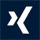 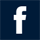 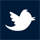 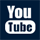 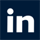 